О повышении  оплаты труда  работников муниципальных учреждений Шумерлинского районаРуководствуясь постановлением Кабинета Министров Чувашской Республики от 03.10.2019 № 399 «О повышении оплаты труда работников государственных учреждений Чувашской Республики», администрация Шумерлинского района  п о с т а н о в л я е т: 1. Повысить с 1 октября 2019 г. на 4,3 процента рекомендуемые минимальные размеры окладов (должностных окладов), ставок заработной платы работников муниципальных учреждений Шумерлинского района, установленные отраслевыми положениями  об оплате труда работников муниципальных учреждений Шумерлинского района, утвержденные  постановлениями администрации Шумерлинского района.2. Администрации Шумерлинского района, структурным подразделениям администрации Шумерлинского района привести нормативные правовые акты по вопросам, отнесенным к сфере их ведения, в соответствие с настоящим постановлением в месячный срок со дня вступления в силу настоящего постановления.3. Руководителям муниципальных учреждений Шумерлинского района с 1 октября 2019 г. обеспечить повышение окладов (должностных окладов), ставок заработной платы работников на 4,3 процента.При повышении окладов (должностных окладов), ставок заработной платы их размеры подлежат округлению до целого рубля в сторону увеличения.4. Финансирование расходов, связанных с реализацией настоящего постановления, осуществлять в пределах средств бюджета Шумерлинского района на 2019 год, предусмотренных главным распорядителям средств бюджета Шумерлинского района.5. Рекомендовать органам местного самоуправления сельских поселений Шумерлинского района принять аналогичные решения, предусматривающие повышение оплаты труда работников муниципальных учреждений  на 4,3 процента.6. Настоящее постановление вступает в силу после его официального опубликования и распространяется на правоотношения, возникшие с 1 октября 2019 года.ЧĂВАШ  РЕСПУБЛИКИ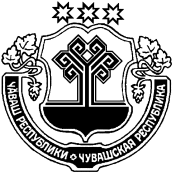 ЧУВАШСКАЯ РЕСПУБЛИКА ÇĚМĚРЛЕ РАЙОНĚН АДМИНИСТРАЦИЙĚ  ЙЫШĂНУ14.10.2019    № 652Çěмěрле хулиАДМИНИСТРАЦИЯШУМЕРЛИНСКОГО РАЙОНА ПОСТАНОВЛЕНИЕ14.10.2019      № 652г. ШумерляГлава администрации Шумерлинского районаЛ.Г. Рафинов